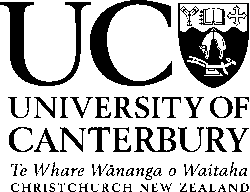 Field Activity Participant Declaration & ConsentHuman ResourcesField Activity Field Activity Field Activity Field Activity Field Activity Field Activity Paper/CourseField Activity DescriptionField Activity DescriptionStart Time & DateFinish Time & DateEnvironmentRisk Levele.g. bush walke.g. bush walkUncontrolledHighe.g. law court visite.g. law court visitControlledLowParticipant Details (to be completed by Participant)Participant Details (to be completed by Participant)NameEmployee/Student IDCollege/Service UnitPhoneHealthHealthHealthPlease tick if you have any of the 
following and attach further information about how to manage it Seizures of any type EpilepsyPlease tick if you have any of the 
following and attach further information about how to manage it Migraine DiabetesPlease tick if you have any of the 
following and attach further information about how to manage it Allergies (specify) Sleep walkingPlease tick if you have any of the 
following and attach further information about how to manage it Travel sickness Heart conditionPlease tick if you have any of the 
following and attach further information about how to manage it Mental health Asthma or respiratory conditionPlease tick if you have any of the 
following and attach further information about how to manage it Disability (specify): Disability (specify):Please tick if you have any of the 
following and attach further information about how to manage it Infectious disease (specify): Infectious disease (specify):Please tick if you have any of the 
following and attach further information about how to manage it Fears/Phobias (specify): Fears/Phobias (specify):Please tick if you have any of the 
following and attach further information about how to manage it Other (specify): Other (specify):Do you have COVID-19, or have you recently been tested for COVID-19 and are waiting for your test result? Yes      No Yes      NoDo you require any regular medication which you will be taking on the field activity? 
If yes, please detail. Use separate page, if required  Yes      No Yes      NoDoctor’s nameMedical Clinic name, address and phone numberPlease advise any special dietary requirementsAre there any other medical conditions, specific needs or things we should be aware of?Health and Safety Skills and ExperienceHealth and Safety Skills and ExperienceHealth and Safety Skills and ExperienceHealth and Safety Skills and ExperiencePlease indicate if you have any health and safety skills and experience should these be required during the field activity, e.g. mountain safety, search and rescue, paramedic.Please indicate if you have any health and safety skills and experience should these be required during the field activity, e.g. mountain safety, search and rescue, paramedic.Please indicate if you have any health and safety skills and experience should these be required during the field activity, e.g. mountain safety, search and rescue, paramedic.Please indicate if you have any health and safety skills and experience should these be required during the field activity, e.g. mountain safety, search and rescue, paramedic.Next of Kin (or emergency contact based within )Next of Kin (or emergency contact based within )NameRelationship to Field ParticipantAddressPhone(s)Declaration and ConsentDeclaration and ConsentThis declaration and consent authorisesThe collection and release of the above health information and subsequent assessments about myself to the University of Canterbury. This consent may extend to service providers, including General Practitioners, specialists, assessment agencies or ACC, but only to the extent required to ensure my Health and Safety at the University of Canterbury and during field activities. I give permission to be taken to a doctor in the event of injury or illness and I acknowledge that I will be responsible for any costs incurred.The University of Canterbury’s legal obligationsThe University of Canterbury will at all times comply with the obligations of the Privacy Act 2020 and the Health Information Privacy Code 2020, with regard to the collection, use and storage of the information released in accordance with this consent form.  ExpectationsI acknowledge that there may be risks associated with field activities and that these risks may not be completely eliminated. I understand that the University of Canterbury will take all reasonable practicable steps to identify any foreseeable risks or hazards and will exercise all due care to eliminate, isolate or minimise  them, should they occur. I understand that I will be advised of these foreseeable risks or hazards and control procedures at the Field Activity Briefing.I have read and understood the University Field Activities Protocol, in particular, my responsibilities as a Field Activity Participant.I understand that I must follow all safety instructions, information and procedures. I understand that if my behaviour causes concern or disruption, I may be sent home at my own cost. I acknowledge that any private vehicles I use in relation to a field activity must comply with New Zealand Land Transport requirements. I acknowledge that circumstances change and that it is my responsibility to ensure all contact and medical information, including medications, is kept up to date. I understand I may be required to arrange a medical assessment and provide a medical certificate confirming my ability to complete the field activity.Ethics and ConfidentialityI agree not to disclose any information about participants in the survey and to treat all data confidentially.I will store all data from the survey in a password protected environment.VerificationI declare that the information detailed above is a true and correct record. I give my informed consent to the collection and release of the above information as required to  employees, Activity Leaders, Deputies or Assistants, or medical practitioners. Participant signature:	Date: 